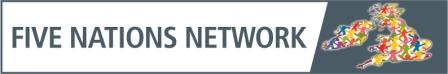 Five Nations Network Development ProjectsTeacher Grant Application Form 2020Funding for Citizenship and Values Education Development ProjectsInformation on the Five Nations Network is available at our website www.fivenations.net.  This grant application is for use by teachers who wish to create a small project that supports their work to develop citizenship education or education for active citizenship in their school. Grants may be used to develop an active citizenship curriculum and/or support teachers develop their expertise in citizenship education. This year we are particularly interested in projects that:develop understanding of democracy, human rights and active and global citizenship and /orinvolve cross-border collaboration between schools in different jurisdictions (England, Ireland, Northern Ireland, Scotland, Wales).Examples of projects that may be funded include those that:enable teachers to work with pupils to participate in genuine citizenship action projects within or beyond the school support citizenship curriculum development and innovation in primary or secondary schools develop curriculum or teaching activities that tackle controversial citizenship issues and develop skills of critical thinking, discussion and deliberative debateenable teachers to undertake a personal reflection and action planning activity to identify a gap in their professional knowledge of citizenship education. For example to pay costs of an exchange visit to another school or organisation within the UK and Ireland.What we will not fundsupply cover costs for teacherscapital expenditure on equipment that is not being used to support the projectProjects that involve expenditure outside of schools in the UK and Ireland.To see examples of successful projects visit the Five Nations website www.fivenations.org/five-nations-development-projects Grant requirementsSuccessful applicants need to be employed as a teacher in schools in the primary or secondary sectors of one of the five nations involved in the network (England, Ireland, Northern Ireland, Scotland, Wales). Project applications need to have been approved by your Head teacher or Principal.Successful applicants are required to attend and contribute to the next annual Five Nations Conference in early 2021. This residential conference will include an opportunities for professional development and networking. Grant holders will be asked to prepare and make a short contribution about their project at the conference. Further details of what is expected will be provided.  Conference expenses and travel will be met separately by ACT on behalf of the Five Nations Network. Grant holders will also be required to share the final outputs of their project with ACT so that these can be included on the Five Nations Network website. GrantsWe’re delighted a small number of grants are available this year. The grants of up to £750 are available to teachers working on citizenship education in schools in England, Ireland, Northern Ireland, Scotland and Wales. A first payment is made once a project is approved by the Five Nations Strategy Group. A final payment is made following attendance at the annual conference and completion of the project.The Five Nations Network Strategy Group will review all applications. It is expected that most projects would begin in the summer term of 2020.Completed application forms should be emailed by midnight 26th April 2020 to camilla@teachingcitizenship.org.uk. Early applications are encouraged.Application Form 2020Development project description (maximum 150 words) 
Please tell usthe overall aims and purposes of your projectwhat you hope to achievewhat teachers and pupils will be doing during the projecthow many pupils and what age group you will be working withProject timeframe Please indicate when you plan to begin and complete your project. Successful applicants would need to be able to present on their project at the Five Nations conference early in 2021.Impact and outcomes (maximum 150 words)For your project, what would success look like?  (Please list at least 3 measures of success or outcomes e.g. for you, for your pupils, for your school and/or the wider community)LegacyAre you planning to produce any products e.g. a teaching resource, video, website, blogs etc. during or as a result of your project? BudgetPlease provide a breakdown of how the grant will be spent.What we will not fundsupply cover costs for teacherscapital expenditure on equipment that is not being used to support the projectProjects that involve expenditure outside of schools in the UK and Ireland.Bank/BACS details for payment of grant:Name of organisationBank nameSort codeAccount numberThe first instalment of £500 will be paid once your project has been approved. The final instalment of the grant (£250) will be paid following attendance at the annual conference and completion of the project.Project support and adviceIf you would like to discuss support and advice, please get in touch camilla@teachingcitizenship.org.ukSIGNATURES:TEACHER APPLICANTName:Job Title:Date:HEADTEACHER, giving permission to run a Five Nations Development Project in your school and to attend Five Nations Annual Conference, 2021.Name:Job title:Organisation:Date: Project NameApplicant Name(s)Contact address(es)Contact Email(s)Contact Tel No(s)Expenditure itemDescription and breakdown of each cost£E.g. Citizenship teaching resource; teaching aid or equipment to support the project; travel expense for an exchange or visitTOTAL £